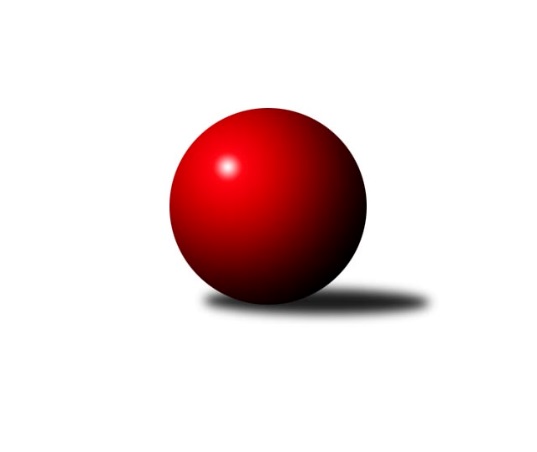 Č.4Ročník 2017/2018	14.10.2017Nejlepšího výkonu v tomto kole: 3241 dosáhlo družstvo: TJ Sokol Šanov 3. KLM D 2017/2018Výsledky 4. kolaSouhrnný přehled výsledků:SK Baník Ratiškovice	- KK Slovan Rosice B	7:1	3228:3184	13.0:11.0	14.10.TJ Lokomotiva České Budějovice 	- TJ BOPO Třebíč	6:2	3186:3081	15.5:8.5	14.10.TJ Sokol Mistřín 	- TJ Sokol Šanov 	3:5	3121:3241	9.5:14.5	14.10.TJ Centropen Dačice B	- SK Podlužan Prušánky 	3:5	3157:3223	12.0:12.0	14.10.TJ Sokol Husovice C	- TJ Slovan Kamenice nad Lipou	3:5	3136:3194	9.0:15.0	14.10.TJ Sokol Slavonice A	- KK Slavoj Žirovnice 	2:6	3085:3107	13.5:10.5	14.10.Tabulka družstev:	1.	TJ Slovan Kamenice nad Lipou	4	4	0	0	26.0 : 6.0 	61.5 : 34.5 	 3299	8	2.	TJ Sokol Šanov	4	4	0	0	23.0 : 9.0 	58.5 : 37.5 	 3261	8	3.	KK Slavoj Žirovnice	4	3	0	1	21.0 : 11.0 	57.0 : 39.0 	 3195	6	4.	SK Baník Ratiškovice	4	2	0	2	18.0 : 14.0 	48.0 : 48.0 	 3202	4	5.	SK Podlužan Prušánky	4	2	0	2	17.5 : 14.5 	47.0 : 49.0 	 3243	4	6.	TJ Lokomotiva České Budějovice	4	2	0	2	16.5 : 15.5 	49.0 : 47.0 	 3213	4	7.	TJ Sokol Husovice C	4	2	0	2	16.0 : 16.0 	46.0 : 50.0 	 3253	4	8.	TJ BOPO Třebíč	4	2	0	2	15.0 : 17.0 	42.0 : 54.0 	 3156	4	9.	TJ Centropen Dačice B	4	1	0	3	12.0 : 20.0 	43.5 : 52.5 	 3258	2	10.	TJ Sokol Slavonice A	4	1	0	3	11.0 : 21.0 	45.5 : 50.5 	 3122	2	11.	TJ Sokol Mistřín	4	1	0	3	11.0 : 21.0 	43.0 : 53.0 	 3196	2	12.	KK Slovan Rosice B	4	0	0	4	5.0 : 27.0 	35.0 : 61.0 	 3163	0Podrobné výsledky kola:	 SK Baník Ratiškovice	3228	7:1	3184	KK Slovan Rosice B	Michal Tušl	144 	 136 	 145 	116	541 	 3:1 	 498 	 120	115 	 122	141	Ľubomír Kalakaj	Aleš Zálešák	141 	 124 	 131 	108	504 	 0:4 	 589 	 147	152 	 136	154	Michal Hrdlička	Dominik Schüller	146 	 141 	 119 	127	533 	 2:2 	 498 	 104	136 	 123	135	Karel Plaga	Václav Podéšť	152 	 132 	 143 	150	577 	 3:1 	 548 	 132	141 	 136	139	Miroslav Ptáček	Viktor Výleta	143 	 121 	 150 	125	539 	 2:2 	 516 	 115	141 	 129	131	Stanislav Žáček	Pavel Holomek	134 	 141 	 112 	147	534 	 3:1 	 535 	 131	136 	 131	137	Petr Špatnýrozhodčí: Nejlepší výkon utkání: 589 - Michal Hrdlička	 TJ Lokomotiva České Budějovice 	3186	6:2	3081	TJ BOPO Třebíč	Martin Voltr	137 	 134 	 118 	137	526 	 3:1 	 530 	 133	133 	 130	134	ml. Šplíchal	Pavel Černý	127 	 117 	 140 	133	517 	 1:3 	 543 	 138	162 	 101	142	Pavel Švec	Jiří Reban	125 	 137 	 133 	126	521 	 4:0 	 436 	 124	96 	 106	110	Pavel Šplíchal st.	Václav Klojda ml.	123 	 139 	 122 	138	522 	 3:1 	 522 	 113	132 	 143	134	Filip Šupčík	Jan Sýkora	120 	 133 	 128 	144	525 	 1.5:2.5 	 539 	 120	143 	 144	132	Miroslav Mátl	Zdeněk Kamiš	169 	 149 	 118 	139	575 	 3:1 	 511 	 114	128 	 139	130	Bohumil Drápelarozhodčí: Nejlepší výkon utkání: 575 - Zdeněk Kamiš	 TJ Sokol Mistřín 	3121	3:5	3241	TJ Sokol Šanov 	Zbyněk Cízler	130 	 142 	 128 	138	538 	 2:2 	 515 	 143	121 	 133	118	Aleš Procházka	Zbyněk Bábíček	155 	 156 	 126 	113	550 	 2.5:1.5 	 519 	 160	127 	 119	113	Michal Stieranka	Luděk Svozil	115 	 122 	 143 	130	510 	 1:3 	 591 	 154	151 	 141	145	Petr Mika	Jakub Cizler	115 	 131 	 122 	120	488 	 0:4 	 566 	 154	137 	 136	139	Milan Volf	Radek Blaha	144 	 140 	 132 	122	538 	 2:2 	 514 	 118	138 	 135	123	Jiří Staník	Marek Ingr *1	126 	 143 	 107 	121	497 	 2:2 	 536 	 115	131 	 145	145	Tomáš Červenkarozhodčí: střídání: *1 od 25. hodu Radim PešlNejlepší výkon utkání: 591 - Petr Mika	 TJ Centropen Dačice B	3157	3:5	3223	SK Podlužan Prušánky 	Jiří Malínek	123 	 121 	 150 	133	527 	 3:1 	 527 	 110	142 	 143	132	Tomáš Slížek *1	Vlastimil Musel	138 	 114 	 113 	139	504 	 1:3 	 542 	 136	124 	 136	146	Dominik Fojtík	Petr Semorád	132 	 124 	 134 	129	519 	 4:0 	 499 	 125	122 	 128	124	Lukáš Hlavinka	Lukáš Prkna	142 	 155 	 124 	128	549 	 2:2 	 531 	 129	126 	 141	135	Jan Zálešák	Karel Kunc	116 	 126 	 148 	131	521 	 1:3 	 573 	 146	142 	 159	126	Zdeněk Zálešák	Lukáš Křížek	131 	 130 	 127 	149	537 	 1:3 	 551 	 142	134 	 131	144	Vojtěch Novákrozhodčí: střídání: *1 od 31. hodu Michal ŠimekNejlepší výkon utkání: 573 - Zdeněk Zálešák	 TJ Sokol Husovice C	3136	3:5	3194	TJ Slovan Kamenice nad Lipou	Igor Sedlák	136 	 124 	 126 	129	515 	 0:4 	 571 	 142	137 	 145	147	Jakub Ouhel	Marek Rozsíval	141 	 136 	 133 	122	532 	 2:2 	 520 	 123	121 	 134	142	Lukáš Dúška	Martin Gabrhel	130 	 133 	 130 	114	507 	 1:3 	 536 	 123	140 	 133	140	Petr Šindelář	Lukáš Chadim	128 	 130 	 144 	128	530 	 1:3 	 562 	 138	131 	 135	158	David Dúška	Dalibor Dvorník	130 	 141 	 137 	142	550 	 2:2 	 539 	 126	151 	 140	122	Karel Dúška	Radim Meluzín	141 	 118 	 126 	117	502 	 3:1 	 466 	 126	111 	 111	118	Pavel Ježek *1rozhodčí: střídání: *1 od 54. hodu Milan PodhradskýNejlepší výkon utkání: 571 - Jakub Ouhel	 TJ Sokol Slavonice A	3085	2:6	3107	KK Slavoj Žirovnice 	Pavel Blažek	126 	 133 	 127 	131	517 	 1:3 	 561 	 136	117 	 158	150	Jakub Kožich	Jiří Svoboda	134 	 127 	 126 	136	523 	 2.5:1.5 	 513 	 144	123 	 126	120	Pavel Ryšavý	Rudolf Borovský	122 	 140 	 127 	111	500 	 2:2 	 511 	 125	131 	 119	136	David Švéda	Miroslav Bartoška *1	114 	 116 	 123 	124	477 	 2:2 	 488 	 127	109 	 143	109	František Kožich	Jiří Matoušek	137 	 130 	 138 	129	534 	 4:0 	 495 	 135	117 	 126	117	Miroslav Čekal	Jiří Ondrák ml.	127 	 146 	 142 	119	534 	 2:2 	 539 	 136	122 	 139	142	Libor Kočovskýrozhodčí: střídání: *1 od 43. hodu Zdeněk HolubNejlepší výkon utkání: 561 - Jakub KožichPořadí jednotlivců:	jméno hráče	družstvo	celkem	plné	dorážka	chyby	poměr kuž.	Maximum	1.	Petr Mika 	TJ Sokol Šanov 	591.17	380.0	211.2	1.0	3/3	(600)	2.	Jakub Ouhel 	TJ Slovan Kamenice nad Lipou	581.00	369.5	211.5	0.7	3/3	(598)	3.	Marek Rozsíval 	TJ Sokol Husovice C	571.00	367.2	203.8	3.0	3/3	(592)	4.	Michal Tušl 	SK Baník Ratiškovice	570.25	375.0	195.3	3.3	2/3	(602)	5.	Lukáš Prkna 	TJ Centropen Dačice B	563.00	371.5	191.5	5.0	2/3	(577)	6.	Jiří Malínek 	TJ Centropen Dačice B	562.17	366.8	195.3	4.2	3/3	(601)	7.	Karel Dúška 	TJ Slovan Kamenice nad Lipou	562.00	377.0	185.0	2.8	3/3	(594)	8.	Dominik Fojtík 	SK Podlužan Prušánky 	562.00	380.2	181.8	5.0	3/3	(611)	9.	František Jakoubek 	TJ BOPO Třebíč	560.50	376.3	184.3	2.8	2/3	(576)	10.	Michal Hrdlička 	KK Slovan Rosice B	558.67	365.0	193.7	4.0	3/3	(589)	11.	Lukáš Křížek 	TJ Centropen Dačice B	557.33	372.5	184.8	5.2	3/3	(587)	12.	Jakub Kožich 	KK Slavoj Žirovnice 	554.00	367.7	186.3	2.7	3/3	(590)	13.	Bohumil Drápela 	TJ BOPO Třebíč	553.17	374.8	178.3	3.3	3/3	(590)	14.	David Dúška 	TJ Slovan Kamenice nad Lipou	552.50	373.8	178.7	5.3	3/3	(592)	15.	Zdeněk Kamiš 	TJ Lokomotiva České Budějovice 	552.33	360.5	191.8	2.0	3/3	(575)	16.	Zdeněk Zálešák 	SK Podlužan Prušánky 	552.17	374.5	177.7	4.0	3/3	(596)	17.	Libor Kočovský 	KK Slavoj Žirovnice 	551.17	369.2	182.0	3.2	3/3	(575)	18.	Lukáš Dúška 	TJ Slovan Kamenice nad Lipou	550.50	366.7	183.8	4.3	3/3	(596)	19.	Dalibor Dvorník 	TJ Sokol Husovice C	549.67	370.0	179.7	4.3	3/3	(558)	20.	Michal Stieranka 	TJ Sokol Šanov 	549.00	355.0	194.0	5.3	3/3	(610)	21.	Viktor Výleta 	SK Baník Ratiškovice	548.17	360.8	187.3	3.0	3/3	(582)	22.	Pavel Černý 	TJ Lokomotiva České Budějovice 	548.00	361.2	186.8	6.7	3/3	(561)	23.	ml. Šplíchal 	TJ BOPO Třebíč	547.00	372.5	174.5	6.0	2/3	(564)	24.	Jiří Matoušek 	TJ Sokol Slavonice A	545.75	371.8	174.0	2.3	2/3	(553)	25.	Jan Zálešák 	SK Podlužan Prušánky 	545.00	368.0	177.0	1.7	3/3	(564)	26.	Lukáš Chadim 	TJ Sokol Husovice C	545.00	371.3	173.7	3.2	3/3	(562)	27.	Jiří Svoboda 	TJ Sokol Slavonice A	544.33	375.2	169.2	4.0	3/3	(563)	28.	Karel Kunc 	TJ Centropen Dačice B	544.17	359.3	184.8	4.3	3/3	(554)	29.	Aleš Zálešák 	SK Baník Ratiškovice	543.33	361.7	181.7	7.2	3/3	(581)	30.	Vojtěch Novák 	SK Podlužan Prušánky 	542.00	365.0	177.0	6.3	3/3	(563)	31.	Miroslav Ptáček 	KK Slovan Rosice B	541.83	361.7	180.2	5.2	3/3	(560)	32.	Martin Gabrhel 	TJ Sokol Husovice C	540.83	375.2	165.7	9.0	3/3	(556)	33.	Petr Šindelář 	TJ Slovan Kamenice nad Lipou	539.67	369.0	170.7	7.5	3/3	(552)	34.	Jiří Staník 	TJ Sokol Šanov 	539.00	355.7	183.3	4.3	3/3	(576)	35.	Tomáš Červenka 	TJ Sokol Šanov 	538.67	365.0	173.7	7.0	3/3	(585)	36.	Vlastimil Musel 	TJ Centropen Dačice B	538.00	362.0	176.0	9.8	2/3	(566)	37.	Jiří Reban 	TJ Lokomotiva České Budějovice 	537.33	355.2	182.2	4.8	3/3	(561)	38.	Zbyněk Bábíček 	TJ Sokol Mistřín 	537.00	360.0	177.0	6.5	2/3	(550)	39.	Pavel Ryšavý 	KK Slavoj Žirovnice 	536.83	367.0	169.8	5.0	3/3	(587)	40.	Lukáš Hlavinka 	SK Podlužan Prušánky 	535.33	357.7	177.7	3.8	3/3	(568)	41.	Aleš Procházka 	TJ Sokol Šanov 	535.33	375.7	159.7	5.0	3/3	(557)	42.	Jiří Ondrák  ml.	TJ Sokol Slavonice A	535.00	369.0	166.0	6.0	2/3	(536)	43.	Radek Blaha 	TJ Sokol Mistřín 	535.00	372.7	162.3	6.0	3/3	(540)	44.	Pavel Holomek 	SK Baník Ratiškovice	534.50	362.5	172.0	6.7	3/3	(547)	45.	Martin Voltr 	TJ Lokomotiva České Budějovice 	533.33	360.2	173.2	2.8	3/3	(553)	46.	Stanislav Žáček 	KK Slovan Rosice B	532.67	356.3	176.3	2.7	3/3	(546)	47.	David Švéda 	KK Slavoj Žirovnice 	532.33	359.3	173.0	4.2	3/3	(601)	48.	Luděk Svozil 	TJ Sokol Mistřín 	532.33	366.2	166.2	3.7	3/3	(560)	49.	Miroslav Mátl 	TJ BOPO Třebíč	532.00	356.5	175.5	2.5	3/3	(552)	50.	Radim Pešl 	TJ Sokol Mistřín 	531.00	347.7	183.3	8.0	3/3	(549)	51.	Radim Meluzín 	TJ Sokol Husovice C	530.50	357.3	173.2	4.5	3/3	(557)	52.	Tomáš Reban 	TJ Lokomotiva České Budějovice 	527.00	370.3	156.7	5.3	3/3	(536)	53.	Dominik Schüller 	SK Baník Ratiškovice	526.50	347.8	178.8	8.0	2/3	(537)	54.	Petr Semorád 	TJ Centropen Dačice B	526.50	359.0	167.5	6.0	2/3	(531)	55.	Milan Volf 	TJ Sokol Šanov 	526.00	352.0	174.0	5.0	2/3	(566)	56.	Petr Špatný 	KK Slovan Rosice B	526.00	356.3	169.7	7.3	3/3	(535)	57.	Jakub Cizler 	TJ Sokol Mistřín 	525.83	356.7	169.2	5.7	3/3	(555)	58.	Miroslav Bartoška 	TJ Sokol Slavonice A	524.50	365.0	159.5	10.0	2/3	(548)	59.	Stanislav Dvořák 	TJ Centropen Dačice B	522.67	342.3	180.3	10.0	3/3	(551)	60.	Zbyněk Cízler 	TJ Sokol Mistřín 	522.50	360.3	162.3	4.5	2/3	(538)	61.	Petr Trusina 	TJ Sokol Husovice C	522.50	360.5	162.0	10.0	2/3	(533)	62.	Václav Klojda  ml.	TJ Lokomotiva České Budějovice 	521.50	351.0	170.5	4.5	2/3	(522)	63.	Milan Bělíček 	KK Slovan Rosice B	519.00	357.5	161.5	6.0	2/3	(557)	64.	Pavel Blažek 	TJ Sokol Slavonice A	517.50	352.2	165.3	7.2	3/3	(532)	65.	Miroslav Čekal 	KK Slavoj Žirovnice 	517.00	359.8	157.2	11.8	3/3	(550)	66.	Karel Plaga 	KK Slovan Rosice B	517.00	366.5	150.5	6.5	2/3	(536)	67.	Jan Sýkora 	TJ Lokomotiva České Budějovice 	513.00	354.8	158.3	8.3	2/3	(525)	68.	Patrik Solař 	KK Slavoj Žirovnice 	512.50	352.5	160.0	8.5	2/3	(523)	69.	Rudolf Borovský 	TJ Sokol Slavonice A	510.83	344.0	166.8	6.0	3/3	(529)	70.	Ľubomír Kalakaj 	KK Slovan Rosice B	506.50	342.5	164.0	10.0	2/3	(515)	71.	Václav Podéšť 	SK Baník Ratiškovice	505.17	341.7	163.5	6.7	3/3	(577)	72.	Filip Šupčík 	TJ BOPO Třebíč	505.00	361.3	143.7	10.0	3/3	(522)	73.	Stanislav Červenka 	TJ Sokol Šanov 	503.50	360.0	143.5	9.0	2/3	(513)	74.	Stanislav Zálešák 	SK Podlužan Prušánky 	503.00	360.0	143.0	6.5	2/3	(516)	75.	František Kožich 	KK Slavoj Žirovnice 	502.00	354.3	147.8	5.8	2/3	(532)	76.	Pavel Šplíchal  st.	TJ BOPO Třebíč	499.50	337.0	162.5	9.7	3/3	(557)	77.	Zdeněk Holub 	TJ Sokol Slavonice A	489.00	332.5	156.5	5.5	2/3	(497)		Martin Fiala 	TJ Sokol Mistřín 	562.00	373.0	189.0	3.0	1/3	(562)		Petr Bakaj 	TJ Sokol Šanov 	555.50	366.5	189.0	8.5	1/3	(579)		Pavel Ježek 	TJ Slovan Kamenice nad Lipou	546.50	374.5	172.0	6.0	1/3	(556)		Pavel Švec 	TJ BOPO Třebíč	543.00	360.0	183.0	11.0	1/3	(543)		Zdeněk Sedláček 	TJ Sokol Mistřín 	535.00	360.0	175.0	6.0	1/3	(535)		Tomáš Válka 	TJ Sokol Husovice C	532.00	376.0	156.0	4.0	1/3	(532)		Michal Klvaňa 	KK Slovan Rosice B	528.50	362.5	166.0	8.5	1/3	(529)		Kamil Polomski 	TJ BOPO Třebíč	526.00	360.0	166.0	4.0	1/3	(526)		Milan Podhradský 	TJ Slovan Kamenice nad Lipou	526.00	360.0	166.0	6.0	1/3	(526)		ml. Esterka 	SK Podlužan Prušánky 	525.00	363.5	161.5	5.0	1/3	(539)		Igor Sedlák 	TJ Sokol Husovice C	515.00	360.0	155.0	8.0	1/3	(515)		Jakub Tomančák 	SK Baník Ratiškovice	515.00	361.0	154.0	6.0	1/3	(515)		Luděk Vacenovský 	SK Baník Ratiškovice	503.00	336.0	167.0	10.0	1/3	(503)		Jan Grygar 	TJ BOPO Třebíč	453.00	326.0	127.0	17.0	1/3	(453)Sportovně technické informace:Starty náhradníků:registrační číslo	jméno a příjmení 	datum startu 	družstvo	číslo startu22555	Michal Stieranka	14.10.2017	TJ Sokol Šanov 	3x7232	Zdeněk Zálešák	14.10.2017	SK Podlužan Prušánky 	4x1512	Pavel Černý	14.10.2017	TJ Lokomotiva České Budějovice 	4x22721	Dominik Schüller	14.10.2017	SK Baník Ratiškovice	3x13881	Jiří Staník	14.10.2017	TJ Sokol Šanov 	3x15038	Lukáš Hlavinka	14.10.2017	SK Podlužan Prušánky 	4x15793	Aleš Zálešák	14.10.2017	SK Baník Ratiškovice	4x5761	Pavel Ježek	14.10.2017	TJ Slovan Kamenice nad Lipou	3x18302	Michal Hrdlička	14.10.2017	KK Slovan Rosice B	4x12607	Lukáš Chadim	14.10.2017	TJ Sokol Husovice C	4x11624	Stanislav Žáček	14.10.2017	KK Slovan Rosice B	3x16620	Ľubomír Kalakaj	14.10.2017	KK Slovan Rosice B	3x18744	Dalibor Dvorník	14.10.2017	TJ Sokol Husovice C	4x20267	Michal Tušl	14.10.2017	SK Baník Ratiškovice	3x18353	Petr Semorád	14.10.2017	TJ Centropen Dačice B	3x20277	Vlastimil Musel	14.10.2017	TJ Centropen Dačice B	4x20278	Lukáš Křížek	14.10.2017	TJ Centropen Dačice B	4x22666	Pavel Švec	14.10.2017	TJ BOPO Třebíč	1x3096	Pavel Blažek	14.10.2017	TJ Sokol Slavonice A	4x3100	Jiří Svoboda	14.10.2017	TJ Sokol Slavonice A	4x4989	Miroslav Bartoška	14.10.2017	TJ Sokol Slavonice A	4x10975	Jiří Ondrák ml.	14.10.2017	TJ Sokol Slavonice A	3x11731	Zdeněk Holub	14.10.2017	TJ Sokol Slavonice A	3x3085	Rudolf Borovský	14.10.2017	TJ Sokol Slavonice A	4x20775	David Švéda	14.10.2017	KK Slavoj Žirovnice 	4x3021	František Kožich	14.10.2017	KK Slavoj Žirovnice 	3x11534	Petr Mika	14.10.2017	TJ Sokol Šanov 	4x19575	Lukáš Prkna	14.10.2017	TJ Centropen Dačice B	3x6397	Jiří Malínek	14.10.2017	TJ Centropen Dačice B	4x19457	Petr Šindelář	14.10.2017	TJ Slovan Kamenice nad Lipou	4x3062	Karel Dúška	14.10.2017	TJ Slovan Kamenice nad Lipou	4x22305	Lukáš Dúška	14.10.2017	TJ Slovan Kamenice nad Lipou	4x3043	Milan Podhradský	14.10.2017	TJ Slovan Kamenice nad Lipou	2x19352	Jakub Ouhel	14.10.2017	TJ Slovan Kamenice nad Lipou	4x19305	Marek Ingr	14.10.2017	TJ Sokol Mistřín 	2x19306	Jakub Cizler	14.10.2017	TJ Sokol Mistřín 	4x24793	Martin Gabrhel	14.10.2017	TJ Sokol Husovice C	4x18086	Jan Sýkora	14.10.2017	TJ Lokomotiva České Budějovice 	3x1517	Jiří Reban	14.10.2017	TJ Lokomotiva České Budějovice 	4x22326	Dominik Fojtík	14.10.2017	SK Podlužan Prušánky 	4x21792	Jan Zálešák	14.10.2017	SK Podlužan Prušánky 	3x18994	Michal Šimek	14.10.2017	SK Podlužan Prušánky 	1x24325	Tomáš Slížek	14.10.2017	SK Podlužan Prušánky 	1x18089	Radim Pešl	14.10.2017	TJ Sokol Mistřín 	4x7422	Bohumil Drápela	14.10.2017	TJ BOPO Třebíč	4x19599	Pavel Šplíchal	14.10.2017	TJ BOPO Třebíč	2x8225	Karel Plaga	14.10.2017	KK Slovan Rosice B	3x9798	Petr Špatný	14.10.2017	KK Slovan Rosice B	3x3029	Miroslav Čekal	14.10.2017	KK Slavoj Žirovnice 	4x8912	Luděk Svozil	14.10.2017	TJ Sokol Mistřín 	4x19085	Marek Rozsíval	14.10.2017	TJ Sokol Husovice C	5x22055	Tomáš Červenka	14.10.2017	TJ Sokol Šanov 	4x7176	Pavel Holomek	14.10.2017	SK Baník Ratiškovice	4x17307	Filip Šupčík	14.10.2017	TJ BOPO Třebíč	4x8803	Pavel Šplíchal st.	14.10.2017	TJ BOPO Třebíč	4x14656	Libor Kočovský	14.10.2017	KK Slavoj Žirovnice 	4x11469	Karel Kunc	14.10.2017	TJ Centropen Dačice B	4x21662	Jiří Matoušek	14.10.2017	TJ Sokol Slavonice A	4x14417	Pavel Ryšavý	14.10.2017	KK Slavoj Žirovnice 	4x7335	Miroslav Ptáček	14.10.2017	KK Slovan Rosice B	4x14304	Zbyněk Bábíček	14.10.2017	TJ Sokol Mistřín 	3x23876	Milan Volf	14.10.2017	TJ Sokol Šanov 	2x23813	Igor Sedlák	14.10.2017	TJ Sokol Husovice C	2x18134	Jakub Kožich	14.10.2017	KK Slavoj Žirovnice 	3x20790	Vojtěch Novák	14.10.2017	SK Podlužan Prušánky 	4x13206	Zbyněk Cizler	14.10.2017	TJ Sokol Mistřín 	3x10156	Václav Podéšť	14.10.2017	SK Baník Ratiškovice	4x17105	Radek Blaha	14.10.2017	TJ Sokol Mistřín 	4x7545	Miroslav Mátl	14.10.2017	TJ BOPO Třebíč	4x16171	Zdeněk Kamiš	14.10.2017	TJ Lokomotiva České Budějovice 	4x13220	Viktor Výleta	14.10.2017	SK Baník Ratiškovice	4x19492	David Dúška	14.10.2017	TJ Slovan Kamenice nad Lipou	4x20840	Radim Meluzín	14.10.2017	TJ Sokol Husovice C	4x12359	Aleš Procházka	14.10.2017	TJ Sokol Šanov 	4x4631	Martin Voltr	14.10.2017	TJ Lokomotiva České Budějovice 	4x21345	Václav Klojda ml.	14.10.2017	TJ Lokomotiva České Budějovice 	2x
Hráči dopsaní na soupisku:registrační číslo	jméno a příjmení 	datum startu 	družstvo	Program dalšího kola:5. kolo21.10.2017	so	9:00	KK Slovan Rosice B - TJ Sokol Slavonice A	21.10.2017	so	10:00	TJ BOPO Třebíč - TJ Centropen Dačice B	21.10.2017	so	11:30	TJ Sokol Husovice C - SK Baník Ratiškovice	21.10.2017	so	13:00	SK Podlužan Prušánky  - TJ Sokol Mistřín 	21.10.2017	so	14:00	KK Slavoj Žirovnice  - TJ Lokomotiva České Budějovice 	21.10.2017	so	14:30	TJ Slovan Kamenice nad Lipou - TJ Sokol Šanov 	Nejlepší šestka kola - absolutněNejlepší šestka kola - absolutněNejlepší šestka kola - absolutněNejlepší šestka kola - absolutněNejlepší šestka kola - dle průměru kuželenNejlepší šestka kola - dle průměru kuželenNejlepší šestka kola - dle průměru kuželenNejlepší šestka kola - dle průměru kuželenNejlepší šestka kola - dle průměru kuželenPočetJménoNázev týmuVýkonPočetJménoNázev týmuPrůměr (%)Výkon3xPetr MikaŠanov5913xPetr MikaŠanov110.455911xMichal HrdličkaRosice B5891xMichal HrdličkaRosice B109.255891xVáclav PodéšťRatiškovice5771xZdeněk KamišLok. Č.B. 109.135751xZdeněk KamišLok. Č.B. 5752xJakub OuhelKamenice n. L.107.235712xZdeněk ZálešákPrušánky5731xVáclav PodéšťRatiškovice107.035772xJakub OuhelKamenice n. L.5712xJakub KožichŽirovnice 106.22561